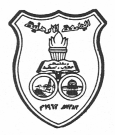 					Dept. Horticulture & Crop ScienceFaculty of Agriculture				Academic year: _______STRESS PHYSIOLOGY (601946)Course Description:Learning ObjectivesLearning basic physiological mechanisms regulating plant responses to abiotic and biotic stresses.   Studying stress physiology from different perspectives (physiological, genetic, cell biological, biochemical).Comprehensive view of how plants interact with their environment and learning how to place fundamental mechanisms operating at the cellular or sub-cellular level in a whole plant context.Develop student ability to present and critically evaluate primary scientific literature in stress physiology.Learning outcomesA. Knowledge and understanding; students are expected to Describe the effects of biotic and abiotic stress factors on plants growth and development.Discuss plant adaptations to stress factors.Differentiate between short and long term plant adaptations.Outline and explain the importance of chemical defense systems in plants. Identify characteristics of plants adapted to different environmental conditions.B. Intellectual Analytical and Cognitive Skills: Student is expected toDevelop higher order and critical thinking skills through the understanding of the role of biotic and abiotic factors in controlling plant growth and development.  Demonstrate comprehension of basic concepts and the ability to use scientific terminology accurately through effective oral and written communication.Develop methodologies for identifying physiological limitations to crop growth and development.  C.  Subject Specific Skills; Students is expected toDemonstrate ability to participate in class discussions of current affairs information and/or journal article findings.Demonstrate the ability to develop scientific ideas for application in the area of abiotic and biotic stress tolerance in plants.  D. Transferable skills; Students are expected toCommunicate in both oral and written forms about key scientific concepts related to major abiotic and biotic stresses that plant encounter during various growth stages.Apply the scientific methods to construct understanding of various crop strategies that plant adapt to tolerate various stress factors and develop critical thinking skillsAttendance PolicyClass attendance and participation of students is required.  Students who miss more than 4 class meetings will be dropped from the course unless by an excuse.   Teaching methods:  The course includes readings, discussions, class activities, written assignments, and two midterm exams beside the final. Various reading material will be available via the course website (http://elearning.ju.edu.jo). Username and password: student ID# and or email/No.Students should read the materials before we cover them in class. As class discussions are the core components of the course, it is essential that students come well prepared to actively engage.  Learning is an interactive process that involves not only providing knowledge but more importantly allowing students to integrate and synthesize the knowledge into their own understanding of a particular subject. Review Journal Article and Oral Class PresentationStudents will be assigned an articles that should utilize modern techniques to answer a basic scientific question about physiology of plant growth and development and are required to present it to their peers and lead the discussion. You will need to do some background reading on the subject of your article in order to produce a satisfactory paper. Critique the methods used in the journal article and analyze their results and conclusions. Class Schedule (subject to revision)Instructor NameSectionClass timeRoomOfficeOfficeInstructor NameSectionClass timeRoomNo.HoursDr. Jamal Ayad1This course covers concepts related to stress physiology and plant response to environmental stresses: temperature (freezing, chilling, high temperature, water (drought, flooding), salinity, radiation and other stresses.  Most recent literature on plant responses to stresses will be also discussed.ILOs: Learning and Evaluation MethodsILOs: Learning and Evaluation MethodsILOs: Learning and Evaluation MethodsILO/sLearning MethodsEvaluation MethodsA. Knowledge  and Understanding (A1-A5)Lectures,, Discussion, Assignment readingsExams,  quizzesB. Intellectual Analytical and Cognitive Skills (B1-B3)Lectures, Discussion, Assignment readingsExams, quizzesC. Subject Specific Skills (C1-C2)Paper presentations & discussionsPresentations, class discussions and participationD. Transferable Key Skills (D1-D2)Term paper and research problems discussionsWriting and presentations of term papers.WeekLecture Topic  Source/ ReadingILOs1Introduction: Review of topics to be coveredInstructor presentation1, 2Stress physiology, review of concepts used to understand both biotic and abiotic stresses and how plant copes with it.Taiz and Zeiger Chr 26A12,3Transport and translocation of water and solutes in plant - ReviewTaiz and Zeiger Ch.3, 4, 5, 6A1-A53,4Biochemistry and metabolism in plants-  ReviewTaiz and Zeiger Ch. 7, 8, 9A1-A54,5Plant growth and development-ReviewTaiz and Zeiger Ch.  14, 16A1-A56 Radiation stress and adaptation strategies in plantsTaiz and Zeiger, Ch. 26Hopkins 2008, Ch 13, 14, 15A1-A5, B1-B3C1-C27Impact of high temperature stress on plants and their adaptationsTaiz and Zeiger, Ch 26Hopkins 2008, Ch 13, 14, 15A1-A5, B1-B3C1-C28Impact of low temperature stress on plants and their adaptationsTaiz and Zeiger, Ch 26Hopkins 2008, Ch 13, 14, 15A1-A5, B1-B3C1-C28Mid Term Exam9Impact of water stress (drought) on plantsTaiz and Zeiger chapter 26  B1-B3C1-C2D1-D210Impact of salinity stress on plantsTaiz and Zeiger chapter 26 B1-B3C1-C2D1-D211Imbalances in Soil MineralsTaiz and Zeiger chapter 26 B1-B3C1-C2D1-D211Oxygen stress and adaptation strategiesJournal articlesB1-B3C1-C2D1-D212Biotic stresses: insect pests and disease represent potential bioitic stresses  Hopkins 2008, Ch 13, 14, 15B1-B3C1-C2D1-D213Developmental and physiological mechanisms that protect plants against environmental ExtremesTaiz and Zeiger,  Ch. 26Hopkins 2008, Ch 13, 14, 15B1-B3C1-C2D1-D213Strategies for breeding for stress factors in plantsJournal articlesB1-B3C1-C2D1-D214-15Research proposal / term paper presentationsJournal articlesC1-C2D1-D216Final ExamGrade Weight DistributionGrade Weight Distribution30% One  Midterm Exam 40% Final Exam (Comprehensive)15% Research Proposal/term paper (Must be non-thesis related)15% Oral presentation, class participation, quizes  ReadingsReadings1Taiz L & Zeiger E .2010.  Plant Physiology.  5th Edition.  Sinauer. (http://www.plantphys.net/)2William G. Hopkins, Norman P. A. Hüner. 2008. Introduction to Plant Physiology, Wiley; 4th Edition3Larcher, W. 2003. Physiological plant ecology. 4th Edition,  Berlin: Springer.Kanayama, Yoshinori. 2016. Abiotic Stress Biology In Horticultural Plants. S.L.: Springer Verlag, Japan, Ahmad P, Prasad MNV (2012a) Abiotic stress responses in plants: metabolism, productivity and sustainability. Springer, New YorkAhmad P, Prasad MNV (2012b) Environmental adaptations and stress tolerance in plants in the era of climate change. Springer Science + Business Media, New YorkBuchanan, Gruissem and Jones. 2015. Biochemistry and Molecular Biology of Plants. Buchanan, , 2nd Edition, Wiley.4Journal articles